Государственное бюджетное дошкольное образовательное учреждение детский сад №17 комбинированного вида Центрального района Санкт-ПетербургаКонспект занятия по познавательному развитию с использованием интерактивных и игровых технологий с детьми подготовительной группы (6 – 7 лет) компенсирующей направленности (ОНР)Тема: «Азбука улиц»                                                          Авторы-составители: воспитатель Куадже Е.Е.,                         воспитатель Смирнова Е.А.Санкт-Петербург, 2022Цель: Формирование знаний, умений и практических навыков безопасного поведения на дороге и улице. Обобщить знания детей о Правилах дорожного движения.Образовательные задачи:Закрепить знания детей о транспорте, о видах транспорта.Закрепить правила пользования общественным транспортом.Закрепить знания об опасностях, которые ждут детей на улице;Закрепить знания детей о сигналах светофора;Закрепить умение различать и понимать значение некоторых дорожных знаков; Закрепить умение детей применять полученные знания о правилах дорожного движения в играх;Совершенствовать интонационную выразительность речи.Развивающие задачи:Повторить правила поведения на улице, правила дорожного движения;Развивать умение узнавать виды наземного транспорта по различным признакам;Развивать внимательность, наблюдательность при выполнении задания;Развивать логическое мышление;Развивать речь – доказательство.Воспитательные задачи:Воспитывать у детей уважительное отношение к Правилам дорожного движения и желание следовать им;Воспитывать культуру поведения с целью предупреждения детского дорожно-транспортного травматизма;Воспитывать умение внимательно слушать, не перебивать, дополнять и исправлять ошибки своих товарищей.Коррекционные задачи:Учить сравнивать, выделять главное, существенное;Развивать умение группировать предметы;Воспитывать устойчивое внимание;Совершенствовать слуховое восприятие;Расширять активный словарь;Выработать положительные навыки поведения.Оборудование:Интерактивная доскаНоутбук Макет дорогиМагнитикиПредварительная работа:Тематические беседы по ПДДРассматривание тематических альбомов «Виды транспорта», «Дорожные знаки», «Знакомимся с правилами дорожного движения»Просмотр видео материала: «Уроки Тётушки совы», «Смешарики» («Азбука дорожного движения»), «Дядя Стёпа милиционер»Игры на макете дороги с перекрёсткомСюжетно-ролевая игра «Дорога»Знакомство с литературными произведениями: С Михалков «Шагая осторожно», «Светофор», «Скверная история»; М. Пляцковский «Светофор»; Н. Носов «Автомобиль», «Если бы…», С. Волков «Про правила дорожного движения»; Я. Пишумов «Азбука города», «Просто это знак такой», «Регулировщик»; стихотворения С. Маршака «Милиционер», В. Кожевников «Светофор», В. Семерин «Запрещается – разрешается»Проведение целевых прогулок «Светофор», «Перекрёсток», «Пешеходный переход»Использование дидактических игр по ПДДКнижки – раскраскиРазучивание подвижной игры «Светофор», пальчиковой гимнастики «Машины»Используемые технологии: здоровьесберегающие, развивающие, воспитательные, коррекционные, игровыеФорма работы: подгрупповаяМетоды и приёмы:Наглядные (слайды, рассматривание пособий)Словесные (беседа, вопросы к детям, повторение и уточнение, напоминание)Игровые (игровые ситуации)Практическая деятельность (работа с макетом дороги)Ход занятия:(Дети сидят на стульях перед интерактивной доской)Педагог: Ребята, сегодня я приглашаю вас в путешествие по улицам нашего города. Гуляя, мы вспомним правила дорожного движения, правила перехода и поведения на улице и в общественном транспорте, значение сигналов светофора и какие бывают знаки.Разминка «Игра с мячом» (дети встают возле стульев)Педагог: Я буду бросать мяч и задавать вопрос, а вы отвечаете на вопрос и возвращаете мяч.Кто ходит по дороге? (пешеходы)По какой части дороги ходят пешеходы? (по тротуару)Как должны вести себя пешеходы? (идти спокойно, не толкаться, держаться правой стороны)Место пересечения двух дорог? (перекрёсток)Где дети играют в мяч и прятки? (на детской площадке)Где люди ждут транспорт? (на остановке) (Дети садятся на стульчики)Педагог: Молодцы! Ответили правильно на все мои вопросы. А сейчас предлагаю начать наше путешествие. (Заходит Незнайка)Незнайка: Здравствуйте, ребята! Я оказался в вашем большом городе и заблудился. Здесь так много улиц, машин, незнакомых мне знаков, помогите мне разобраться в них.(педагог и дети здороваются с Незнайкой)Педагог: Скажи, Незнайка, знаешь ли ты правила дорожного движения и правила поведения на улице?Незнайка: Нет, не знаю. А что это за правила такие? Расскажите мне, ребята! А я обещаю слушать внимательно и запоминать!Педагог: Ребята, возьмём Незнайку с нами путешествовать? (ответы детей)Педагог: По городу, по улице не ходят просто так.                  Когда не знаешь правил ты, легко попасть впросак.
Всё время будь внимательным и помни наперёд:
Свои имеют правила                Водитель, пешеход.Педагог: Чтобы нам не было скучно во время нашего путешествия, я предлагаю вам выполнять разные интересные задания.Итак, вижу вы все в ожидании! И вот ваше первое задание!Задание 1. «Отгадай загадку»(дети дотрагиваются до отгадки на интерактивной доске, если отгадка верна, звучит звук «Аплодисменты»)Рисунок 1. «Отгадай загадку»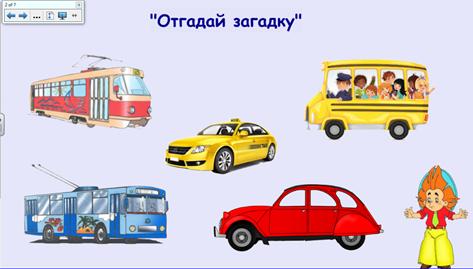                        Педагог: Ребята, о каком виде транспорта идет речь в этих загадках?Дети: О наземном пассажирском транспортеПедагог: Абсолютно верно. Того, кто управляет каким – либо транспортным средством называют… Дети: ВодителемПедагог: Бывают ситуации, когда ломается автомобиль, и тогда водителю необходимо обратиться в автомастерскую. Вот вам и второе задание: соберите изображение автомобиля из частейЗадание 2. Игра «Автомастерская»(дети собирают изображение автомобиля по образцу, передвигая части на интерактивной доске)Рисунок 2. «Автомастерская»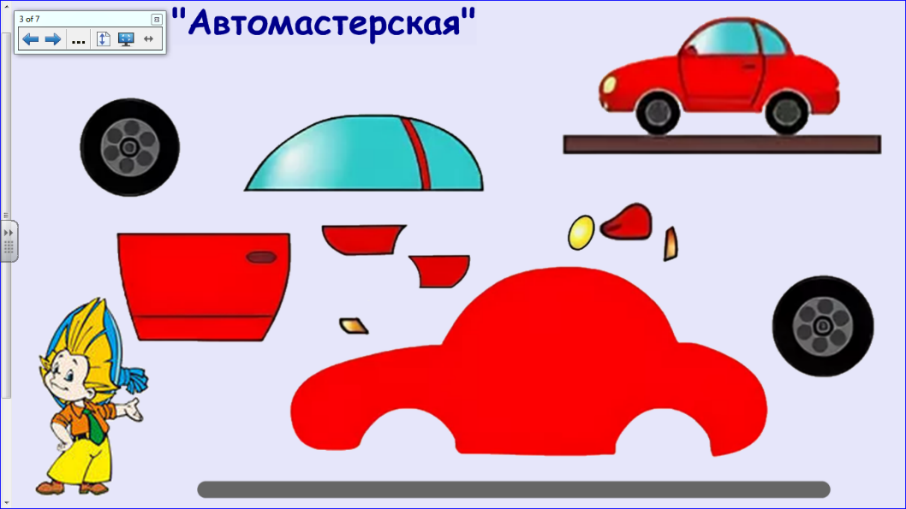 Педагог: Вы отлично справились с заданием, можем отправляться дальше.Если вы едете в автобусе, троллейбусе, трамвае или в автомобиле, то вы… Дети: ПассажирыПедагог: Совершенно верно! А теперь представьте, вы пассажиры. Какие правила поведения в городском пассажирском транспорте вы знаете? Чтобы вам было легче вспомнить, а Незнайке хорошенько запомнить, давайте воспользуемся нашими подсказками.(на интерактивной доске появляются одна за другой картинки с изображением правил поведения в городском пассажирском транспорте)Рисунок 3. «Правила поведения в общественном транспорте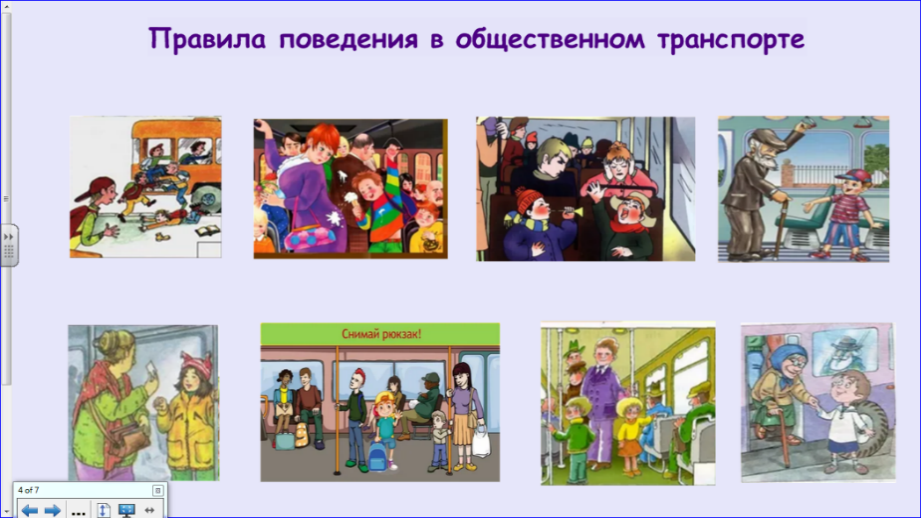 Дети: В общественном транспорте пассажиры ведут себя спокойно. Разговаривают тихим голосом. Нельзя кричать, шуметь. Пассажиры должны пройти внутрь салона. Крепко держаться за поручни. Оплачивать проезд. Уступают место старшим, пожилым людям, пассажирам с маленькими детьми. Нельзя высовываться из окна, пить напитки, есть сладости и мороженое.Педагог: Всё правильно! А сейчас расскажите Незнайке обязательное правило дорожной безопасности: как нужно обходить стоящий на остановке автобус, троллейбус и трамвай.(Дети рассказывают, опираясь на изображение на интерактивной доске)Дети: Стоящий на дороге или остановке автобус и троллейбус нужно обходить сзади по пешеходному переходу, а трамвай – спереди по пешеходному переходу.                        Рисунок 4. «Правило дорожной безопасности»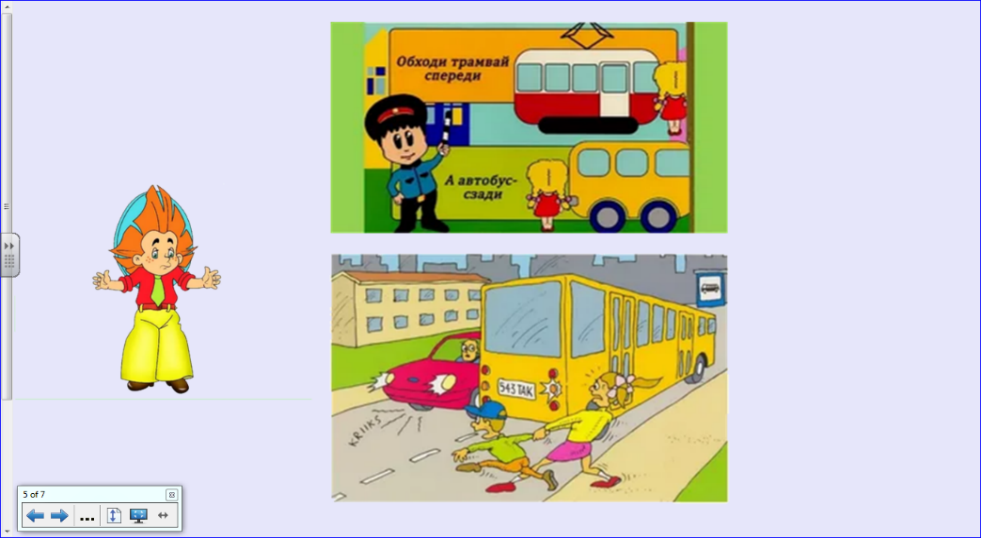 Педагог: Верно, ребята!                 Ну, а если правила нарушишь                Травмы разные получишь                И вдруг случится беда                Что надо делать нам тогда?Дети: Звонить в Скорую помощь.(На интерактивной доске появляется изображение машины Скорой помощи)Рисунок 5. «Изображение машины Скорой помощи»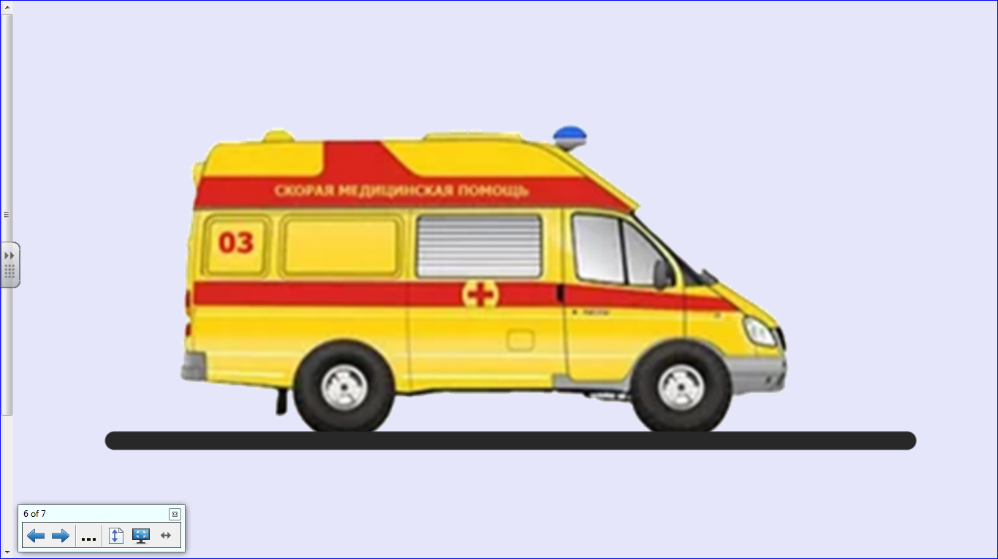 Педагог: Давайте расскажем Незнайке, что это за машина – «Скорая помощь»?Дети: Это специальный транспортПедагог: Правильно! А вот знаете ли вы ещё машины специального транспорта, мы сейчас с Незнайкой и узнаем. Задание 3. «Раздели на группы»(дети подходят по очереди к интерактивной доске, делят изображения транспорта на 2 группы: первая группа с изображением общественного транспорта; вторая группа с изображением специального транспорта)Рисунок 6. Игра «Раздели на группы»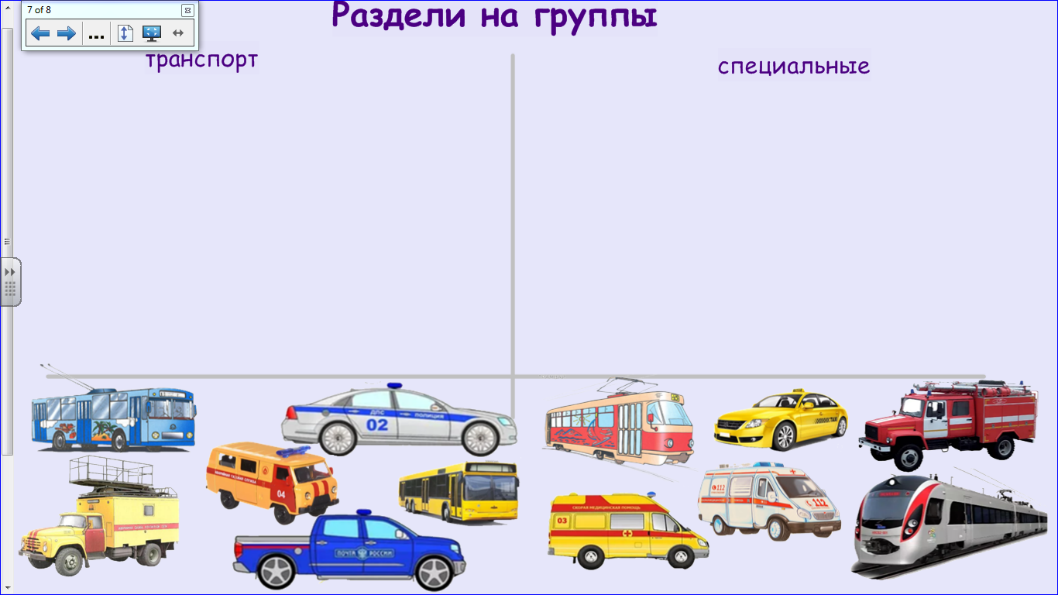                       (Педагог обращает внимание детей на макет улицы с домами, машинами, находящийся в                                     стороне)Педагог: Ребята, пока мы с вами выполняли задания, мы пришли на какую – то странную улицу. На ней есть дома, магазины, машины, но чего-то не хватает.Дети: Не хватает дороги - проезжей части и тротуараПедагог: Давайте исправим эту ошибку.                  Какой должна быть проезжая часть? (широкой)                  Каким должен быть тротуар? (узким)(Дети выкладывают на полу макет дороги: проезжую часть и тротуар)Педагог: Ребята, если вы идете по дороге пешком, то вы… (пешеходы)(В это время Незнайка пытается перейти дорогу самостоятельно)Педагог: Ты куда?! Постой, Незнайка!                 Знает каждый пешеход:                 Перейти дорогу можно                 Только через переход!Ребята давайте расскажем Незнайке, как узнать, где можно переходить   дорогуДети: Места, где разрешается переходить дорогу пешеходам, обозначаются специальными знаками (показать знаки: пешеходный переход, подземный переход, наземный переход).Это знак такого рода:Он на страже пешехода.Переходи с нами вместеТы дорогу в этом месте.(Дети выкладывают пешеходный переход)Педагог: А сейчас давайте познакомим Незнайку с верным другом и помощником водителей и пешеходов. Отгадайте загадку и узнаете его имя.           Зорко смотрит постовой           За широкой мостовой.           Как посмотрит глазом красным –           Остановятся все сразу…Дети: СветофорПедагог: Верно! А как вы усвоили сигналы светофора, мы с Незнайкой, сейчас проверим.Задание 4. «Доскажи словечко»Заучи закон простой,
Красный свет зажегся… (стой)Жёлтый скажет пешеходу:
«Приготовься к… (переходу) А зелёный впереди,
 Говорит он всем: … (иди)Педагог: Молодцы! И сигналы светофора вы знаете. А вот сейчас проверим, какие вы внимательные.Задание 5. Подвижная игра «Светофор»Педагог: Будьте внимательны!                  Я показываю зелёный кружок – топайте ногами,                 Жёлтый кружок – хлопайте руками,                 Красный кружок – тишина!Педагог: Отлично! Вы были очень внимательными. А сейчас я предлагаю вам и Незнайкой небольшую викторину. Я вам буду задавать вопросы, а вы, если поступаете согласно правилам дорожного движения, то дружно отвечайте: «Это я, это я, это все мои друзья!» А если вы услышите загадку и так не поступаете, то просто молчите.Педагог: Ребята, я сейчас буди зачитывать вам некоторые утверждения, если вы с ними согласны, то все дружно произносите: «Это я, это я, это все мои друзья». Если вы не согласны – то молчите. Задание 6. Словесная игра «Это я, это я, это все мои друзья!»Кто из вас идёт вперёд
     Только там, где переход?Кто летит вперёд так скоро,
     Что не видит светофора?Знает кто, что свет зелёный
     Означает – путь открыт,
     А что жёлтый свет всегда нам
     О вниманье говорит?Знает кто, что красный свет –
     Это значит, когда нет?Кто, из вас, идя домой,
     Держит путь по мостовой?Кто из вас в вагоне тесном
     Уступил старушке место?Кто вблизи проезжей части
     Весело гоняет мячик?Педагог: Молодцы, ребята! Вот и подошло к концу наше путешествие. Незнайка, помогли тебе ребята разобраться в правилах дорожного движения? Незнайка: Да, спасибо вам, ребята, я теперь всегда буду внимательным на дороге и буду соблюдать правила дорожного движения.Педагог: А сейчас давайте вместе с Незнайкой вспомним основные правилаЗадание 7. Игра «Разрешается – запрещается»Идти толпой по тротуару …Перебегать улицу на красный свет …Переходить улицу на зелёный свет …Уступать место старшим в общественном транспорте …Обходить стоящий трамвай спереди по пешеходному переходу…Играть возле проезжей части …Уважать Правила дорожного движения …Педагог: В заключение, хочу пожелать вам быть внимательными на дорогах и улицах города. И чтобы в жизни для вас всегда горел зелёный свет! И я хочу вам и Незнайке подарить на память о нашем путешествии магниты с изображением правил дорожного движения.                       (Вручение подарков)Незнайка: Спасибо! А мне пора возвращаться в Цветочный город. Расскажу своим друзьям обо всём, что узнал сегодня, путешествуя с вами. До свидания!(Дети прощаются с Незнайкой. Незнайка уходит.)Литература:Полынова В.К., Дмитренко З.С. и др. Основы безопасности жизнедеятельности детей дошкольного возраста. Планирование работы. Беседы. Игры – СПб.: ООО «ИЗДТЕЛЬСТВО «ДЕТСТВО-ПРЕСС», 2016Лыкова И.А., Шипунова В.А. Дорожная азбука – М.: Издательский дом «Цветочный мир», 2017Цикл занятий для детей дошкольного возраста по обучению правилам безопасного поведения на дорогах: сборник конспектов занятий / Составители: Галеева Г.А., Гаффарова С.М. и др/ под общ. ред. Мустафина Д.М. – Казань: ГУ «НЦ БЖД», 2009Для этого коня еда –
     Бензин, и масло, и вода.
     На лугу он не пасётся.
     По дорогам он несётся.     (Автомобиль)Маленькие домики по улицам бегут,
    Взрослых и детишек домики везут.
   (Автобус)Спозаранку за окошком
    Стук, и звон, и кутерьма.
    По прямым стальным дорожкам                          Ходят красные дома.    (Трамвай)                                                 Удивительный вагон!
    Посудите сами:
    Рельсы в воздухе,     А он держит их руками.
   (Троллейбус)Глаз зелёный загорится,
    Значит, можно нам садится.    (Такси)Глаз зелёный загорится,
    Значит, можно нам садится.    (Такси)